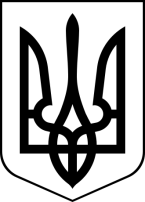 БРОСКІВСЬКИЙ ЗАКЛАД  ЗАГАЛЬНОЇ СЕРЕДНЬОЇ ОСВІТИСАФ'ЯНІВСЬКОЇ СІЛЬСЬКОЇ РАДИІЗМАЇЛЬСЬКОГО РАЙОНУ ОДЕСЬКОЇ ОБЛАСТІ                                                   Н А К А З06. 01.2023                                                                                                     № 08/ОПро затвердження штатного розпису        Згідно прикінцевих та перехідних положень (пункт 4, підпункт 2, стаття 45) Закону України «Про освіту» від 05 вересня 2017 року. № 2145-VIIIН А К А З У Ю:Затвердити штатний розпис Бросківського ЗЗСО (додається) у кількості 77,11 штатних одиниць із місячним фондом заробітної плати 800791гривень 31копійок (вісімсот  тисяч сімсот дев’яносто одна  грн. 31 коп.).Директор                                                                    Алла ВОДЗЯНОВСЬКАДіє затверджений документ протягом календарного року. 